    3 июня 2017 года в 11.00 час. был дан старт первому в Ухте спортивно-познавательному мероприятию - «Велоквест-2017», организованное Историко-краеведческим музеем при поддержке МУ «Управление культуры администрации МОГО «Ухта» и ООО «Газпром Трансгаз Ухта». 
Всего зарегистрировано было 19 команд, общей численностью около 100 человек. За 2 часа квеста им предстояло выполнить более 20 заданий и вовремя вернуться на место старта. Участники посетили главные достопримечательности города, разгадывали головоломки, играли в шахматы, пели песни В. Цоя, сочиняли стихи о городе, покупали соль за 33 копейки и даже приняли участие в археологических раскопках - в этом участникам помогло мобильное приложение, созданное специально для Велоквеста-2017. 
   Пока команды выполняли задания, для зрителей на площади проходила развлекательная программа с участием солистов вокальной студии «Триумф», выпускников школы ди-джеинга FANTASTIC prod., школы вожатского мастерства им. Г.А.Карчевского, а так же игровая программа от клуба «Ура! Каникулы!». 
   В 13.30 час., по возвращению всех команд, были подведены итоги Велоквеста. Победителем стала команда «ВеликанЫ», набрав 88 из 100 возможных баллов, с небольшим отставанием, второе место заняла команда «Волосы назад» - 81 балл, третьими стали «Велоквестеры». 
Команды получили дипломы и подарки от спонсоров мероприятия, а все участники Велоквеста - фирменные значки с символом мероприятия - ВелоЛосем. 
https://vk.com/album-59751743_246422908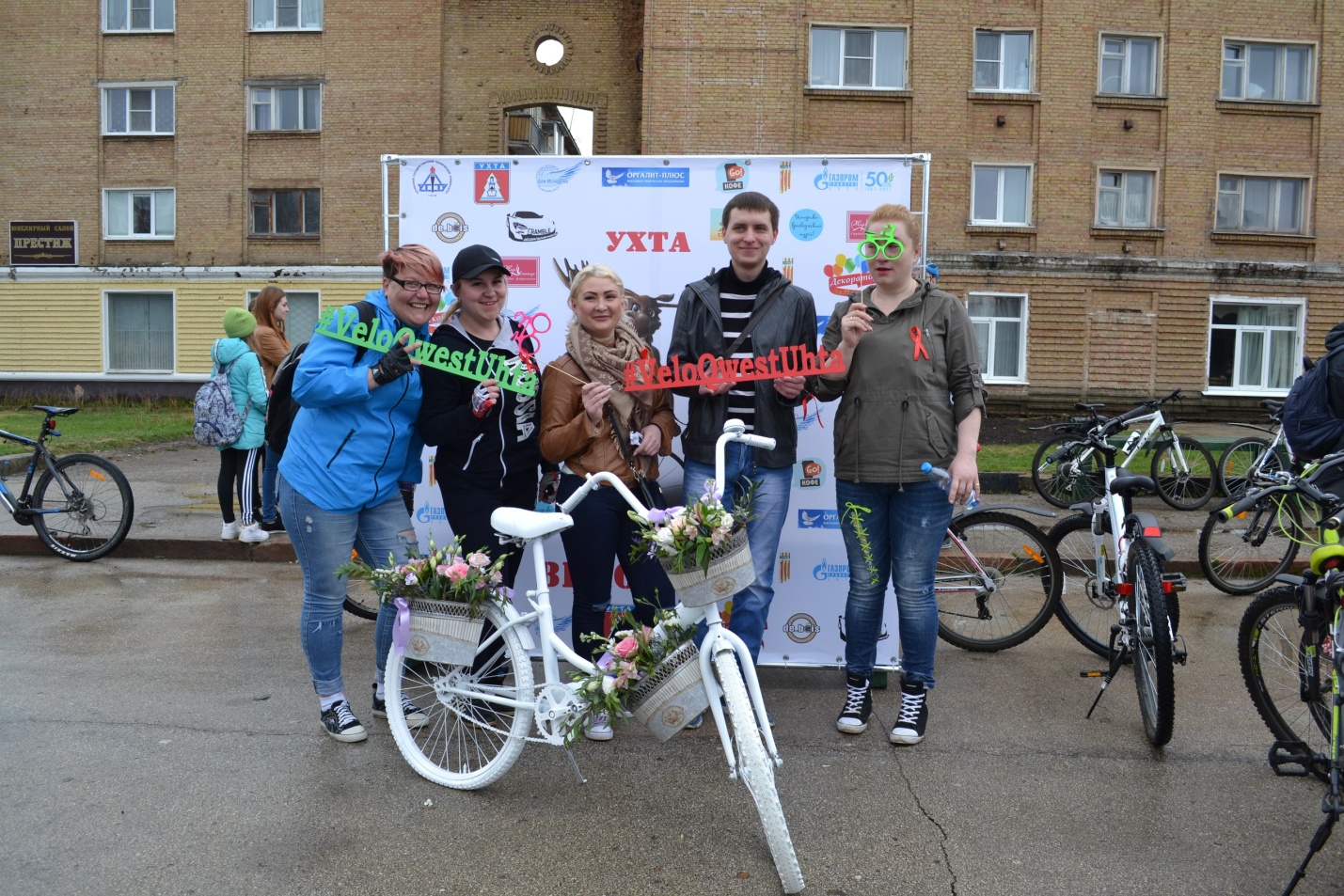 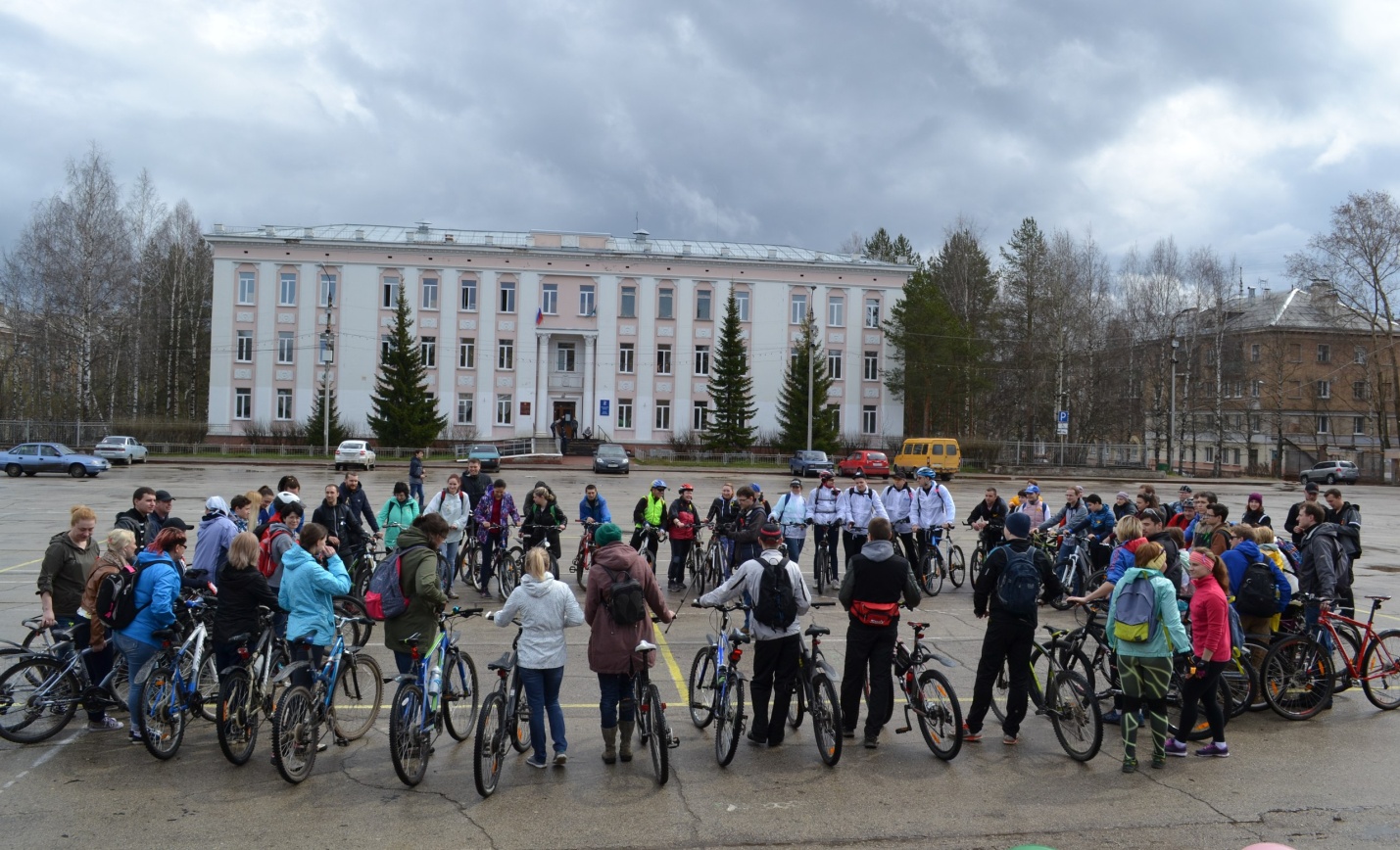 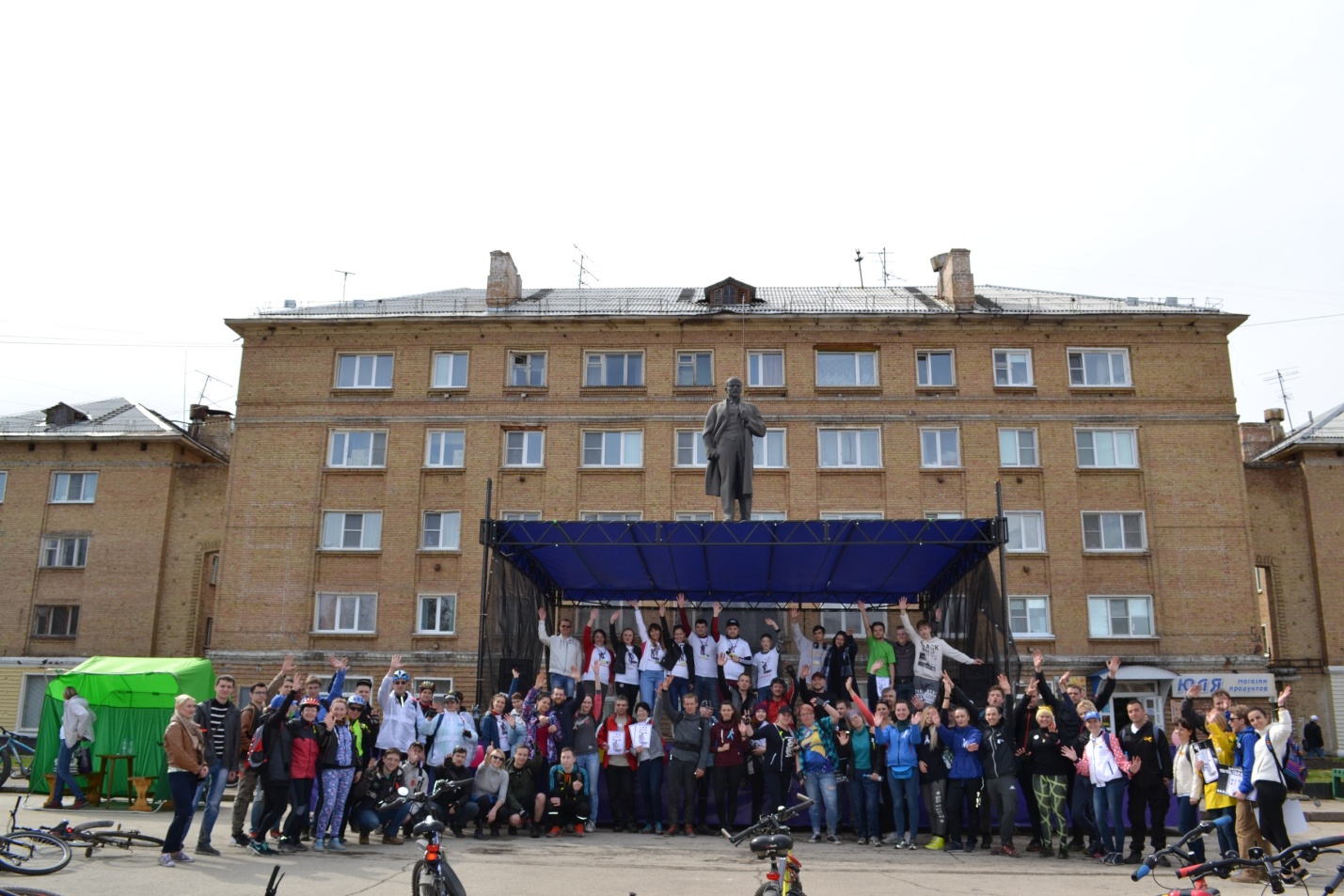 